Massage Is Healing For Everyone (ages 9 – 99)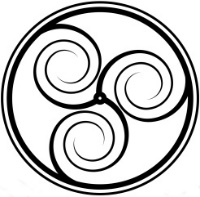 Name________________________________________   Address________________________________________________________zip____________________Cell phone #_______________________________ Email address ______________________________________________cell provider__________________________________(for appointment reminders via text)Date of birth_________________Goal of visit:  (check all that apply)   stress reduction_________                                                             pain relief________                                                             increase mobility_________Goal(s)- (What would you like to have happen as a result of massage therapy?)_______________________________________________________________________________________________________________________________________________________________________________________________If you take prescribed medications, please list the name and the reason for taking them.Medication						Reason_________________________________________            __________________________________________________________________________________            __________________________________________________________________________________            _________________________________________	List any injury or surgery in the past 6 months_____________________________________________________________________________________________________________________________________________Circle if you have: varicose veins, blood clots, arthritis, heart, blood pressure, or spinal problemsDescribe_________________________________________________________________________________Are you allergic to any kinds of lotion?  no_______       yes_______Do you have any medical condition	that I need to be aware of before your massage?no___________    yes________________________________________________________________________________________________________________________________________________________________________________________________________________________Would you like to receive my monthly newsletter via email?  no ________      yes _________Signature_______________________________________________________Date_______________________